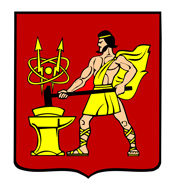 АДМИНИСТРАЦИЯ  ГОРОДСКОГО ОКРУГА ЭЛЕКТРОСТАЛЬМОСКОВСКОЙ   ОБЛАСТИПОСТАНОВЛЕНИЕ_____13.03.2023____ № __280/3_________О внесении изменений в Правила формирования, ведения и обязательного опубликования перечня имущества, находящегося в собственности городского округа Электросталь Московской области, свободного от прав третьих лиц (за исключением имущественных прав субъектов малого и среднего предпринимательства), предусмотренного ч. 4 ст. 18 Федерального закона от 24.07.2007 № 209-ФЗ «О развитии малого и среднего предпринимательства в Российской Федерации»	В соответствии с федеральными законами от 24.07.2007 № 209-ФЗ «О развитии малого и среднего предпринимательства в Российской Федерации», от 06.10.2003 № 131-ФЗ «Об общих принципах организации местного самоуправления в Российской Федерации», пунктом 3 Перечня поручений Губернатора Московской области от 31.10.2022 № ПР-159/03-19-3, в целях создания условий для развития малого и среднего предпринимательства на территории городского  округа Электросталь Московской области, Администрация городского округа Электросталь Московской области ПОСТАНОВЛЯЕТ:1. Внести изменения в Правила формирования, ведения и обязательного опубликования перечня имущества, находящегося в собственности городского округа Электросталь Московской области, свободного от прав третьих лиц (за исключением имущественных прав субъектов малого и среднего предпринимательства), предусмотренного ч. 4 ст. 18 федерального закона от 24.07.2007 № 209-ФЗ «О развитии малого и среднего предпринимательства в Российской Федерации», утвержденные постановлением Администрации городского округа Электросталь Московской области от 22.02.2017 № 109/2, изложив их в новой редакции согласно приложению к настоящему постановлению.2. Опубликовать настоящее постановление на официальном сайте городского округа Электросталь Московской области в информационно-телекоммуникационной сети «Интернет» по адресу: www.electrostal.ru.3.  Настоящее постановление вступает в силу после его опубликования.4. Контроль за исполнением настоящего постановления возложить на заместителя Главы Администрации городского округа Электросталь Московской области Лаврова Р.С.Глава городского округа                                                                                   И.Ю. ВолковаПриложение к постановлению Администрации городского округа ЭлектростальМосковской области от __13.03.2023_ № ___280/3______ «УТВЕРЖДЕНЫпостановлением Администрациигородского округа ЭлектростальМосковской областиот 22.02.2017 № 109/2Правила формирования, ведения и обязательного опубликования перечня имущества, находящегося в собственности городского округа Электросталь Московской области, свободного от прав третьих лиц (за исключением имущественных прав субъектов малого и среднего предпринимательства), предусмотренного ч. 4 ст. 18 Федерального закона от 24.07.2007 № 209-ФЗ «О развитии малого и среднего предпринимательства в Российской Федерации»1. Настоящие правила устанавливают порядок формирования, ведения (в том числе ежегодного дополнения) и обязательного опубликования перечня имущества, находящегося в собственности городского округа Электросталь Московской области, свободного от прав третьих лиц (за исключением имущественных прав субъектов малого и среднего предпринимательства), предусмотренного ч. 4 ст. 18 Федерального закона от 24.07.2007 № 209-ФЗ «О развитии малого и среднего предпринимательства в Российской Федерации» (далее соответственно – муниципальное имущество, перечень), в целях предоставления муниципального имущества во владение и (или) в пользование на долгосрочной основе субъектам малого и среднего предпринимательства и организациям, образующим инфраструктуру поддержки субъектов малого и среднего предпринимательства.2. В перечень вносятся сведения о муниципальном имуществе, находящемся в собственности городского округа Электросталь Московской области (далее – муниципальное имущество), в том числе земельных участках (за исключением земельных участков, предназначенных для ведения личного подсобного хозяйства, огородничества, садоводства, индивидуального жилищного строительства), зданиях, строениях, сооружениях, нежилых помещениях, оборудовании, машинах, механизмах, установках, транспортных средствах, инвентаре, инструментах, свободных от прав третьих лиц (за исключением права хозяйственного ведения, права оперативного управления, а также имущественных прав субъектов МСП), предназначенном для предоставления его во владение и (или) в пользование на долгосрочной основе (в том числе по льготным ставкам арендной платы) субъектам МСП и организациям инфраструктуры поддержки, с возможностью отчуждения на возмездной основе в собственность субъектов МСП в соответствии с федеральным законом от 22.07.2008 № 159-ФЗ «Об особенностях отчуждения недвижимого имущества, находящегося в государственной или в муниципальной собственности и арендуемого субъектами малого и среднего предпринимательства, и о внесении изменений в отдельные законодательные акты Российской Федерации» и в случаях, указанных в подпунктах 6, 8 и 9 пункта 2 статьи 39.3 Земельного кодекса Российской Федерации.В Перечень вносятся сведения о муниципальном имуществе, соответствующем следующим критериям:1) муниципальное имущество свободно от прав третьих лиц (за исключением права хозяйственного ведения, права оперативного управления, а также имущественных прав субъектов МСП);2) в отношении муниципального имущества федеральными законами не установлен запрет на его передачу во временное владение и (или) пользование, в том числе в аренду на торгах или без проведения торгов;3) муниципальное имущество не ограничено в обороте;4) муниципальное имущество не является объектом религиозного назначения;5) муниципальное имущество не является объектом незавершенного строительства, объектом жилищного фонда или объектом сети инженерно-технического обеспечения, к которому подключен объект жилищного фонда;6) муниципальное имущество не включено в прогнозный план приватизации имущества, находящегося в собственности Московской области на соответствующий год;7) муниципальное имущество ранее выставлялось на торги, при этом последние признаны несостоявшимися по причине отсутствия заявок;8) муниципальное имущество находится в неудовлетворительном состоянии с процентом износа более 80%;9) муниципальное имущество требует проведения ремонтных, восстановительных работ; 10) муниципальное имущество не обременено правами третьих лиц более шести месяцев;11) Земельный участок не предназначен для ведения личного подсобного хозяйства, огородничества, садоводства, индивидуального жилищного строительства; 12) земельный участок не относится к земельным участкам, предусмотренным подпунктами 1 - 10, 13 - 15, 18 и 19 пункта 8 статьи 39.11 Земельного кодекса Российской Федерации, за исключением земельных участков, предоставленных в аренду субъектам МСП;13) в отношении муниципального имущества, закрепленного на праве хозяйственного ведения или оперативного управления за муниципальным унитарным предприятием, на праве оперативного управления за муниципальным  учреждением, представлено предложение такого предприятия или учреждения о включении соответствующего муниципального имущества в перечень.3. Внесение сведений о муниципальном имуществе в Перечень (в том числе ежегодное дополнение), а также исключение сведений о муниципальном имуществе из Перечня осуществляется постановлением Администрации городского округа Электросталь Московской области (далее – Администрация) об утверждении перечня или о внесении в него изменений на основе предложений Комитета имущественных отношений Администрации городского округа Электросталь Московской области (далее – Комитет имущественных отношений) по форме, в соответствии с приложением к настоящим Правилам» (прилагается).Перечень должен содержать следующие сведения о включенном 
в него муниципальном имуществе:- наименование объекта недвижимого/движимого имущества;- адрес объекта недвижимого/движимого имущества/земельного участка;- кадастровый номер объекта недвижимого имущества/земельного участка;- уникальный реестровый номер в Единой информационной системе в сфере управления государственным и муниципальным имуществом;- площадь/протяженность объекта недвижимого имущества/земельного участка;- назначение объекта недвижимого имущества/категория и вид разрешенного использования земельного участка.Перечень подлежит изменению, в том числе дополнению муниципальным имуществом, ежегодно до 01 ноября текущего года. Проект постановления Администрации готовит Комитет имущественных отношений. 4. Организации, выражающие интересы субъектов малого и среднего предпринимательства, организации, образующие инфраструктуру поддержки субъектов малого и среднего предпринимательства, а также субъекты малого и среднего предпринимательства могут подать свои предложения о внесении сведений или об исключении из Перечня сведений о муниципальном имуществе в Комитет имущественных отношений.5. Внесение в перечень изменений, не предусматривающих исключения из перечня муниципального имущества, осуществляется не позднее 10 рабочих дней с даты внесения соответствующих изменений в реестр муниципального имущества городского округа Электросталь Московской области.6. Рассмотрение предложения, указанного в п. 4 настоящих правил, осуществляется Комитетом имущественных отношений в течение 30 календарных дней с даты его поступления. По результатам рассмотрения предложения принимается одно из следующих решений:а) о включении сведений о муниципальном имуществе, в отношении которого поступило предложение, в перечень с учетом критериев, установленных п. 2 настоящих правил;б) об исключении сведений о муниципальном имуществе, в отношении которого поступило предложение, из перечня с учетом положений пункта 8 настоящих правил;в) об отказе в учете предложения.7. В случае принятия решения об отказе в учете предложения, указанного в п. 4 настоящих Правил, Комитет имущественных отношений направляет лицу, представившему предложение, мотивированный ответ.8. Сведения о муниципальном имуществе исключаются из перечня в следующих случаях:а) приобретение муниципального имущества его арендатором в собственность, в соответствии с Федеральным законом от 22.07.2008 № 159-ФЗ 
«Об особенностях отчуждения недвижимого имущества, находящегося 
в государственной или в муниципальной собственности и арендуемого субъектами малого и среднего предпринимательства, и о внесении изменений 
в отдельные законодательные акты Российской Федерации» и в случаях, указанных в подпунктах 6, 8 и 9 пункта 2 статьи 39.3 Земельного кодекса Российской Федерации;б) право собственности городского округа Электросталь Московской области на муниципальное имущество прекращено на основании вступившего законную силу решения суда или в ином установленном законодательством Российской Федерации порядке;в) прекращение права муниципальной собственности на муниципальное имущество, в том числе в связи с прекращением его существования в результате гибели или уничтожения, отчуждением по решению суда, передачей в собственность другого публично-правового образования;г) в отношении муниципального имущества в установленном законодательством Российской Федерации порядке принято решение о его использовании для государственных или муниципальных нужд либо для иных целей;д) муниципальное имущество не соответствует критериям, установленным пунктом 2 настоящих Правил;е) характеристики муниципального имущества изменились таким образом, что муниципальное имущество стало непригодным для использования по целевому назначению, кроме случая, когда такое имущество предоставляется субъекту МСП или организации инфраструктуры поддержки субъектов МСП на условиях, обеспечивающих проведение его капитального ремонта и (или) реконструкции арендатором;ж) если в течение 2 лет со дня включения сведений о муниципальном  имуществе в Перечень в отношении такого муниципального имущества от субъектов МСП или организаций инфраструктуры поддержки, не поступило ни одной заявки на участие в аукционе (конкурсе) на право заключения договора, предусматривающего переход прав владения и (или) пользования в отношении имуществом, в том числе на право заключения договора аренды земельного участка от субъектов МСП;з) в случае поступления заявления от субъекта малого или среднего предпринимательства, а также физического лица, не являющегося индивидуальным предпринимателем и применяющим специальный налоговый режим «налог на профессиональный доход» у которого имущество находится в аренде при соблюдении одновременно следующих условий:- имущество на день подачи заявления находится в его временном владении и (или) временном пользовании заявителя непрерывно в течении 3 (трех) и более лет в соответствии с договором или договорами аренды такого имущества;- арендуемое имущество включено в Перечень в течении 5 (пяти) и более лет до дня подачи этого заявления;- арендатором в полном объеме исполнены условия договора аренды.9. Перечень и внесенные в него изменения в течение 10 рабочих дней со дня утверждения подлежат обязательному опубликованию на официальном сайте городского округа Электросталь Московской области.10. В целях проведения мониторинга в соответствии с ч. 5 ст. 16 Федерального закона от 24.07.2007 № 209-ФЗ «О развитии малого и среднего предпринимательства в Российской Федерации», утвержденный Перечень и вносимые в него изменения подлежат опубликованию в информационно-телекоммуникационной сети «Интернет», а также направление в корпорацию развития малого и среднего предпринимательства.»Приложение к ПравиламПереченьимущества, находящегося в собственности городского округа Электросталь Московской области, свободного от прав третьих лиц (за исключением имущественных прав субъектов малого и среднего предпринимательства), предусмотренного ч. 4 ст. 18 Федерального закона от 24.07.2007 № 209-ФЗ «О развитии малого и среднего предпринимательства в Российской Федерации»№Наименование объекта имуществаАдрес местонахожденияКадастровый
номерУникальный реестровый номер в ЕИСУГИ *Площадь, кв. м. /Протяженность м.Целевое назначение/категория ивид разрешенного использования    1.    2.  3.